Батумський державний університет 
імені Шота Руставелі, Грузія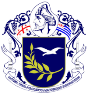 Національний інститут економічних досліджень, Грузія
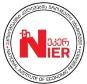 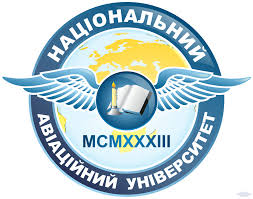 Національний авіаційний університет, УкраїнаМіжнародна науково-практична конференція «Глобальний маркетинг: аналіз і виклики сучасності»16-17 травня 2019 року (Батумі, Грузія)Шановні вчені, викладачі вузів, аспіранти, представники бізнесу, 
урядових і громадських структур!
Запрошуємо Вас взяти участь у роботі Міжнародної науково-практичної конференції на тему «Глобальний маркетинг: аналіз і виклики сучасності», яка відбудеться 16-17 травня 2019 року на базі Батумського державного університету імені Шота Руставелі (Батумі, Грузія).Це міжнародне зібрання вчених і практиків, яке буде присвячено сучасним трендам в маркетингу, а також питанням цифрової трансформації маркетингу. Одним із важливих атрибутів конференції є можливість опублікувати наукові досягнення в збірнику праць. На конференцію приймаються матеріали викладачів вузів, вчених науково-дослідних установ, аспірантів, магістрів, представників органів державного і місцевого самоврядування, підприємств, фінансових установ, фахівців, що мають науково-практичні інтереси по тематиці конференції.Мета конференції: комплексний аналіз актуальних трендів в інноваційних процесах маркетингу в сучасних умовах світової економіки і сприяння їх практичному впровадженню.Форма участі: дистанційна.Мова конференції: грузинська, українська, російська, англійська.Координати організаційного комітету в Грузії:Badri Gechbaia, PhD in Economics, Associate Professor,Batumi Shota Rustaveli State University, Head of Business Administration, Management and Marketing Department, GeorgiaКоординати організаційного комітету в Україні:Анна Валеріївна Шевченко, кафедра маркетингу,
Національний авіаційний університетТелефон: +38 (068) 147-44-59Електронна адреса: conference@nau.in.uaОрганізаційний комітет конференції:Natela Tsiklashvili – Doctor of Economic, Professor, Deputy Rector of Batumi Shota Rustaveli State University, Georgia.Vladimer Glonti – Doctor of Economic Sciences, Professor, Dean of Faculty of Economics and Business, Batumi Shota Rustaveli State University, Georgia.Serhii Smerichevskyi – Doctor of Economic Sciences, Professor, Head of Department of Marketing, National Aviation University, Ukraine.Igor Britchenko – Doctor Habil., Professor of State Higher Vocational School Memorial of Prof. Stanislaw Tarnowski, Poland.Rezo Manvelidze – Doctor of Economic Sciences, Professor, Faculty of Economics and Business, Batumi Shota Rustaveli State University, Georgia.Asie Tsintsadze – Doctor of Economic, Professor, Faculty of Economics and Business, Batumi Shota Rustaveli State University, Georgia.Gela Manuladze – PhD, Professor, Faculty of Economics and Business, Batumi Shota Rustaveli State University, Georgia.Paata Aroshidze – Associate Professor, Faculty of Economics and Business, Batumi Shota Rustaveli State University, Georgia.Badri Gechbaia – PhD in Economics, Associate Professor, Faculty of Economics and Business, Batumi Shota Rustaveli State University. Director of National Institute of Economic Research, Georgia.Ramin Tsinaridze – PhD, Assistant Professor, Faculty of Economics and Business, Batumi Shota Rustaveli State University, Georgia.George Abuselidze – Doctor of Economics, Associate Professor, Faculty of Economics and Business, Batumi Shota Rustaveli State University, Georgia.Tetiana Kniazieva – Doctor of Economic Sciences, Associate Professor, Professor at Department of Marketing, National Aviation University, Ukraine.Секції конференції:Секція 1. Інтернет просування продуктів і брендів.Секція 2. Сучасні тренди Digital-ринку.Секція 3. Ефективна робота з соціальними мережами.Секція 4. Територіальний маркетинг.Секція 5. Пошуковий маркетинг.Секція 6. Соціально-відповідальний маркетинг.Секція 7. Екологічний маркетинг.Секція 8. Цифрові трансформації маркетингу.Секція 9. Контекстна реклама.Секція 10. Стратегії використання інструментів маркетингу.Секція 11. Соціально-психологічні аспекти поведінки споживачів.Секція 12. Ключові інструменти політичної реклами.Для участі в конференції необхідно не пізніше 12 квітня 2019 року: - відправити на електронну адресу Оргкомітету в Україні conference@nau.in.ua тези доповіді, підготовлені в текстовому редакторі Microsoft Word; - заповнити заявку на участь в конференції (ссылка на форму). Після розгляду Оргкомітетом конференції отриманих матеріалів на електронну адресу автору буде надіслано повідомлення про прийняття матеріалів і реквізити для оплати витрат (підготовка до друку та публікація тез, а також для оплати витрат поштового відправлення збірника та сертифікату учасника*). *Сертифікат може вважатися документом, який підтверджує міжнародний досвід кандидата на здобуття звання доцента і професора відповідно до нового Порядку затвердження рішень про присвоєння вчених звань, затвердженого Постановою Кабінету Міністрів України від 19 серпня 2015 року № 656.Матеріали конференції будуть видаватися у вигляді збірника тез доповідей (в електронному та друкованому варіантах). Тези можуть бути написані грузинською, українською, російською, англійською мовами. Вартість участі в конференції для громадян України становить 500 грн. (для громадян інших країн – $30). Всі учасники конференції будуть забезпечені збірником тез конференції та сертифікатом про участь. Учасники конференції зможуть презентувати збірник матеріалів і сертифікат як підтвердження участі в міжнародній конференції.  Тези доповіді надаються тільки по електронній пошті. Обсяг тез – до п'яти повних сторінок формату А4 (297х210 мм), включаючи рисунки, таблиці, список літератури.  Список використаної літератури розміщується наприкінці тексту і оформлюється згідно з положенням.  Посилання по тексту розміщують в квадратних дужках.  Тези слід набирати в текстовому редакторі Word, гарнітура Times New Roman, розмір: для основного тексту 14 пт, для перерахування літературних джерел 12 пт.), інтервал – полуторний. Поля тексту: верхнє 30 мм, нижнє 25 мм, ліве 30 мм, праве 20 мм.  Формули і позначення набирати у редакторі формул MathType 6.0 або Microsoft Equation 3.0, як окремий об’єкт. Тези студентів публікуються тільки в співавторстві з науковим керівником.Матеріали, оформлені з відхиленнями від встановлених вимог,не приймаються для розміщення на дискусійному полі конференціїі подальшої публікації. Приклад оформлення тез:Секція: Інтернет просування продуктів і брендів.Іващенко М. С., аспірант
Національний університет біоресурсів і природокористування України
м. Київ, УкраїнаГусєв О. В., к.т.н., доцент
Національний технічний університет України«Київський політехнічний інститут імені Ігоря Сікорського»
м. Київ, УкраїнаПРАКТИЧНІ АСПЕКТИ ПРОСУВАННЯ ВІТЧИЗНЯНИХ БРЕНДІВВ ІНТЕРНЕТ-ПРОСТОРІТекст тезисів.Література:1. Захарова О. Д. Теоретичні аспекти визначення економічної сутності поняття «регіональна система» в контексті регіоналізації економіки. Економіка та управління. 2007. № 1. С. 46-51.